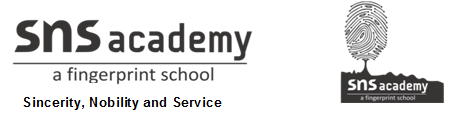                                                                 WORKSHEET	                                                               MATHEMATICS              GRADE-VI								Date: 12.07.19Answer the following:1. Write the numerals for each of the following:(a) Sixteen crore forty lakh ten thousand two hundred forty-nine(b) Seven crore two lakh eighty-seven2. Write number names for (a) 7,23,56,708 (b) 27,57,0023. Write each in expanded form: (a) 5,35,23,981 (b) 34,49,28,8764. Find the difference between the place values of two 7s in 78,65,49,756.5. Arrange the following numbers in ascending as well as descending order:           4,75,63,892;	56,45,389;	3,27,896;	5,64,585 and 45,87,692.6. Express each of the following as a Hindu-Arabic numeral:(a) XXXII (b) XCV (c) DCCLXIV (d) CCXX (e) MVI (f) LXXXIV7. Round off each of the following numbers to nearest tens:      (i) 84 (ii) 98 (iii) 984 (iv) 808 (v) 9988. Round off each of the following numbers to nearest hundred:(i) 3985 (ii) 7289 (iii) 8074 (iv) 14627 (v) 288269. Round off each of the following numbers to nearest thousand:(i) 2401 (ii) 7278 (iii) 7832 (iv) 9567 (v) 2601910. Write the following in Roman numerals:     (i)49 (ii) 69 (iii) 72 (iv) 89 (v) 98 (v) 92 (vi) 175 (vii) 19711. Write the following in Hindu-Arabic numerals:(i)XXIX (ii) XLV (iii) LXXXIX (iv) XCIX (v) CLXV12. Population of Agra and Aligarh districts in the year 2001 was 36,20, 436 and 29,92,286, respectively. What was the total population of the two districts in that year?13. Estimate the product 5981 × 4428 by rounding off each number to the nearest (i) tens (ii) hundredsII. Fill in the blank(a) 10 million = _____ crore.(b) 10 lakh = _____ million.(c) 1 metre = _____ millimetres.(d) 1 centimetre = _____ millimetres.(e) 1 kilometre = _____ millimetres.(f ) 1 gram = _____ milligrams.(g) 1 litre = _____ millilitres.      (h) In Indian System of Numeration, the number 61711682 is written, using commas, as__________.      (i) The smallest 4 digit number with different digits is __________ .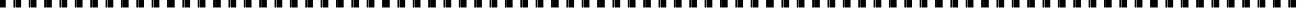 